                ҠАРАР                                                                      РЕШЕНИЕОб отмене решения Совета сельского поселения Шаранский сельсовет муниципального района Шаранский район Республики Башкортостан № 326 от 09.08.2010 года «О проверке достоверности и полноты сведений, представляемых гражданами, претендующими на замещение должностей муниципальной службы в органе местного самоуправления  сельского поселения Шаранский сельсовет муниципального района Шаранский район Республики Башкортостан, муниципальными служащими, замещающими муниципальные должности  в органе местного самоуправления  сельского поселения Шаранский сельсовет  муниципального района Шаранский район Республики Башкортостан, и соблюдения муниципальными служащими требований к служебному поведению»      Законом Республики Башкортостан от 2 ноября 2012 года №602-з введено Приложение 2 к Закону Республики Башкортостан от 16 июля 2007 года №452-з «О муниципальной службе в Республике Башкортостан»  Данным приложением определен порядок осуществления проверки достоверности и полноты сведений, предоставляемыми гражданами, претендующими на замещение должностей муниципальной службы муниципальными служащими, и соблюдения муниципальными служащими требований к служебному поведению.     В связи с вышеуказанными изменениями законодательства Республики Башкортостан Совет сельского поселения Шаранский сельсовет муниципального района Шаранский район  решил:1.Решение Совета сельского поселения Шаранский сельсовет № 326 от 09.08.2010 года и утвержденное им положение не соответствуют вышеуказанным нормам закона, в связи с этим решение «О проверке достоверности и полноты сведений, представляемых гражданами, претендующими на замещение должностей муниципальной службы в органе местного самоуправления  сельского поселения Шаранский сельсовет муниципального района Шаранский район Республики Башкортостан, муниципальными служащими, замещающими муниципальные должности  в органе местного самоуправления  сельского поселения Шаранский сельсовет муниципального района Шаранский район Республики Башкортостан, и соблюдения муниципальными служащими требований к служебному поведению»  отменить.Заместитель председателя Советасельского поселения Шаранский сельсовет                                           Зилеев И.А.с. Шаран23.06. 2015  № 439                                         Башкортостан РеспубликаһыШаран районымуниципаль районыныңШаран ауыл Советыауыл биләмәһе Советы452630 Шаран ауылы, 1-се май урамы, 62Тел.(347) 2-22-43,e-mail:sssharanss@yandex.ruШаран  ауылы, тел.(34769) 2-22-43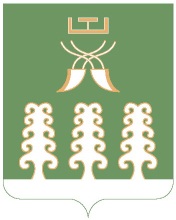 Совет сельского поселенияШаранский сельсоветмуниципального районаШаранский районРеспублика Башкортостан452630 с. Шаран ул. Первомайская,62Тел.(347) 2-22-43,e-mail:sssharanss@yandex.ruс. Шаран тел.(34769) 2-22-43